澳門廉政公署誠信教材顧問小組誠信教案作品名稱：________________德育主題*：__________*例如：誠實、守法、廉潔不貪、承擔責任、公平競爭等科目：__________教學對象：高中 初中 高小 初小 幼兒 特殊教育實施年級： __________實施日期： __________簡介目次簡介	2目次	3壹、教案	4貳、試教評估與反思建議	6一、參考文獻	7二、相關教材	7壹、教案貳、試教評估與反思建議一、試教評估二、反思建議叁、參考文獻及相關教材一、參考文獻二、相關教材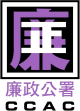   澳 門 特 別 行 政 區   Região Administrativa Especial de Macau  廉 政 公 署  Comissariado contra a Corrupção  澳 門 特 別 行 政 區   Região Administrativa Especial de Macau  廉 政 公 署  Comissariado contra a Corrupção作品名稱德育主題每節課時節數／總節數科目實施年級實施日期本課名稱教學目標教材教材基力編號基力編號基力編號教學內容及活動教學內容及活動教材教材時間節數／總節數科目實施年級實施日期本課名稱教學目標教材教材基力編號基力編號基力編號教學內容及活動教學內容及活動教材教材時間